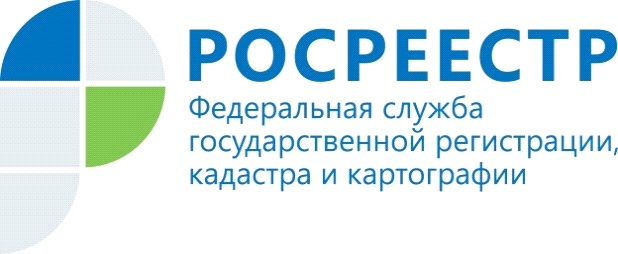             Верификация сведений Единого государственного реестра недвижимости и реестров публичной собственностиНа территории Красноярского края в рамках реализации Дорожной карты реализации мероприятий по проекту «Наполнение Единого государственного реестра недвижимости необходимыми сведениями» проводится совместная работа с органами исполнительной власти – «держателями» реестров публичной собственности в части сопоставления сведений об объектах недвижимости, содержащихся в Едином государственном реестре недвижимости (ЕГРН), со сведениями, содержащимися в реестрах федеральной, краевой и муниципальной собственности.По сведениям ЕГРН, в отношении объектов федерального имущества отсутствуют права на 24 земельных участка и 146 объектов капитального строительства. На сегодняшний день право федеральной собственности на 23 земельных участка зарегистрировано.В отношении объектов краевого имущества выявлено отсутствие в ЕГРН прав на 11 865 земельных участка и 3 225 объект капитального строительства, перечни направлены в соответствующий орган исполнительной власти Красноярского края.По муниципальным объектам - перечни направлены в соответствующие органы местного самоуправления для сопоставления.Заместитель руководителя Управления Елена Бортникова: «Внешняя» верификация сведений об объектах недвижимости, помимо достоверности реестров публичной собственности, позволит выявить объекты недвижимости, на которые в Едином государственном реестре недвижимости отсутствуют права собственности (федеральной, краевой, муниципальной) и, в дальнейшем, распоряжаться такими объектами уполномоченными органами».Материалы подготовлены Управлением Росреестра по Красноярскому краюКонтакты для СМИ:тел.: (391)2-226-756е-mail: pressa@r24.rosreestr.ru«ВКонтакте» http://vk.com/to24.rosreestr«Instagram»:rosreestr_krsk24